Osiągnięty przez Gminę Dębica w 2022 roku wymagany poziom:przygotowania do ponownego użycia i recyklingu:  34,16%składowania odpadów komunalnych i odpadów pochodzących 
z przetwarzania odpadów komunalnych – „poziom składowania”: 17,43%poziom ograniczenia masy opadów komunalnych ulegających biodegradacji przekazywanych do składowania: 1,05%Informację sporządzono zgodnie z art. 3 ust. 2 pkt. 9 lit. c ustawy z dnia 
13 września 1996 r. o utrzymaniu czystości i porządku w gminach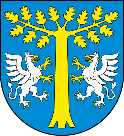 WÓJT GMINY DĘBICAul. Stefana Batorego 1339-200 Dębica